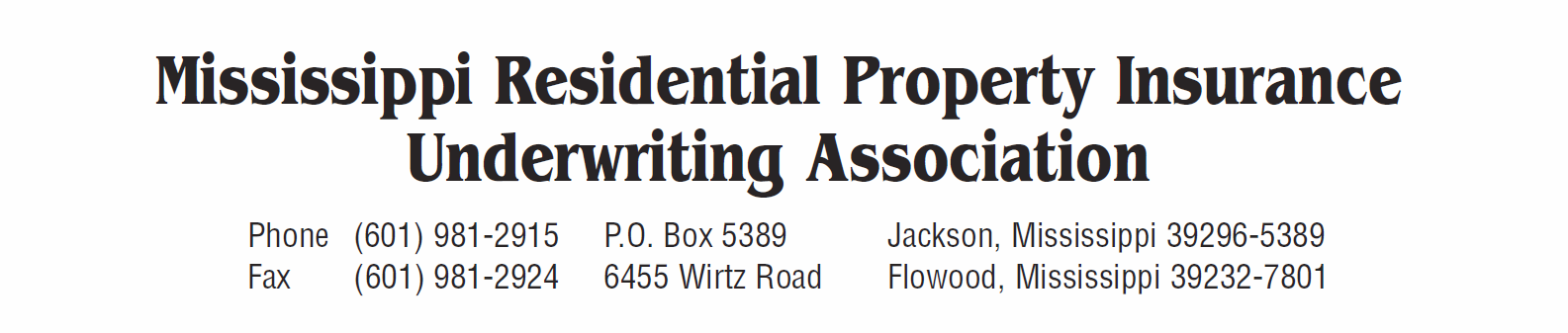 Agent’s Name: _________________________________________________________________Agent’s Address: _______________________________________________________________                             _______________________________________________________________Authorized Users:Name: 							E-mail address:____________________________________	________________________________________________________________________	________________________________________________________________________	________________________________________________________________________	________________________________________________________________________	________________________________________________________________________	________________________________________________________________________	________________________________________________________________________	________________________________________________________________________	________________________________________________________________________	________________________________________________________________________	________________________________________________________________________	________________________________________________________________________	________________________________________________________________________	________________________________________________________________________	________________________________________________________________________	____________________________________